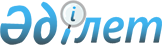 О внесении изменений в решение Отырарского районного маслихата от 26 декабря 2022 года № 24/131-VІІ "О бюджетах сельских округов на 2023-2025 годы"
					
			С истёкшим сроком
			
			
		
					Решение Отрарского районного маслихата Туркестанской области от 10 ноября 2023 года № 8/49-VIІІ. Прекращено действие в связи с истечением срока
      Отырарский районный маслихат РЕШИЛ:
      пункт 1 изложить в следующей редакции:
      1. Утвердить бюджет Караконырского сельского округа на 2023-2025 годы согласно приложениям 1, 2 и 3 соответственно, в том числе на 2023 год в следующих объемах:
      1) доходы – 59 767 тысяч тенге:
      налоговые поступления –6 241 тысяч тенге;
      неналоговые поступления – 493 тысяч тенге;
      поступления от продажи основного капитала – 144 тысяч тенге;
      поступления трансфертов – 52 889 тысяч тенге;
      2) затраты – 60 226 тысяч тенге;
      3) чистое бюджетное кредитование – 0:
      бюджетные кредиты – 0;
      погашение бюджетных кредитов – 0;
      4) сальдо по операциям с финансовыми активами – 0:
      приобретение финансовых активов – 0;
      поступление от продажи финансовых активов государства – 0;
      5) дефицит (профицит) бюджета – -459 тысяч тенге;
      6) финансирование дефицита (использование профицита) бюджета – 459 тысяч тенге;
      поступление займов – 0;
      погашение займов – 0;
      используемые остатки бюджетных средств – 459 тысяч тенге.
      пункт 3 изложить в следующей редакции:
      3. Утвердить бюджет Коксарайского сельского округа на 2023-2025 годы согласно приложениям 4, 5 и 6 соответственно, в том числе на 2023 год в следующих объемах:
      1) доходы – 81 716 тысяч тенге:
      налоговые поступления – 14 465 тысяч тенге;
      неналоговые поступления – 15 тысяч тенге;
      поступления от продажи основного капитала – 609 тысяч тенге;
      поступления трансфертов – 66 627 тысяч тенге;
      2) затраты – 85 335 тысяч тенге;
      3) чистое бюджетное кредитование – 0:
      бюджетные кредиты – 0;
      погашение бюджетных кредитов – 0;
      4) сальдо по операциям с финансовыми активами – 0:
      приобретение финансовых активов – 0;
      поступления от продажи финансовых активов государства – 0;
      5) дефицит (профицит) бюджета – -3 619 тысяч тенге;
      6) финансирование дефицита (использование профицита) бюджета – 3 619 тысяч тенге;
      поступление займов – 0;
      погашение займов – 0;
      используемые остатки бюджетных средств – 3 619 тысяч тенге.
      пункт 5 изложить в следующей редакции:
      5. Утвердить бюджет Балтакольского сельского округа на 2023-2025 годы согласно приложениям 7, 8 и 9 соответственно, в том числе на 2023 год в следующих объемах:
      1) доходы – 60 590 тысяч тенге:
      налоговые поступления – 7 945 тысяч тенге;
      неналоговые поступления – 13 тысяч тенге;
      поступления от продажи основного капитала – 1 312 тысяч тенге;
      поступления трансфертов – 51 320 тысяч тенге;
      2) затраты – 60 684 тысяч тенге;
      3) чистое бюджетное кредитование – 0:
      бюджетные кредиты – 0;
      погашение бюджетных кредитов – 0;
      4) сальдо по операциям с финансовыми активами – 0:
      приобретение финансовых активов – 0;
      поступление от продажи финансовых активов государства – 0;
      5) дефицит (профицит) бюджета – -94 тысяч тенге;
      6) финансирование дефицита (использование профицита) бюджета – 94 тысяч тенге;
      поступление займов – 0;
      погашение займов – 0;
      используемые остатки бюджетных средств – 94 тысяч тенге.
      пункт 7 изложить в следующей редакции:
      7. Утвердить бюджет Талаптинского сельского округа на 2023-2025 годы согласно приложениям 10, 11 и 12 соответственно, в том числе на 2023 год в следующих объемах:
      1) доходы – 81 873 тысяч тенге:
      налоговые поступления – 11 573 тысяч тенге;
      неналоговые поступления – 15 тысяч тенге;
      поступления от продажи основного капитала – 1 638 тысяч тенге;
      поступления трансфертов – 68 647 тысяч тенге;
      2) затраты – 83 459 тысяч тенге;
      3) чистое бюджетное кредитование – 0:
      бюджетные кредиты – 0;
      погашение бюджетных кредитов – 0;
      4) сальдо по операциям с финансовыми активами – 0:
      приобретение финансовых активов – 0;
      поступление от продажи финансовых активов государства – 0;
      5) дефицит (профицит) бюджета – -1 586 тысяч тенге;
      6) финансирование дефицита (использование профицита) бюджета – 1 586 тысяч тенге;
      поступление займов – 0;
      погашение займов – 0;
      используемые остатки бюджетных средств – 1 586 тысяч тенге.
      пункт 9 изложить в следующей редакции:
      9. Утвердить бюджет Шиликского сельского округа на 2023-2025 годы согласно приложениям 13, 14 и 15 соответственно, в том числе на 2023 год в следующих объемах:
      1) доходы – 86 463 тысяч тенге:
      налоговые поступления –14 029 тысяч тенге;
      неналоговые поступления – 13 тысяч тенге;
      поступления от продажи основного капитала – 344 тысяч тенге;
      поступления трансфертов – 72 077 тысяч тенге;
      2) затраты – 87 158 тысяч тенге;
      3) чистое бюджетное кредитование – 0:
      бюджетные кредиты – 0;
      погашение бюджетных кредитов – 0;
      4) сальдо по операциям с финансовыми активами – 0:
      приобретение финансовых активов – 0;
      поступление от продажи финансовых активов государства – 0;
      5) дефицит (профицит) бюджета – -695 тысяч тенге;
      6) финансирование дефицита (использование профицита) бюджета – 695 тысяч тенге;
      поступление займов – 0;
      погашение займов – 0;
      используемые остатки бюджетных средств – 695 тысяч тенге.
      пункт 11 изложить в следующей редакции:
      11. Утвердить бюджет Шаульдерского сельского округа на 2023-2025 годы согласно приложениям 16, 17 и 18 соответственно, в том числе на 2023 год в следующих объемах:
      1) доходы – 119 408 тысяч тенге:
      налоговые поступления –47 102 тысяч тенге;
      неналоговые поступления – 18 тысяч тенге;
      поступления от продажи основного капитала – 8 440 тысяч тенге;
      поступления трансфертов – 63 848 тысяч тенге;
      2) затраты – 124 745 тысяч тенге;
      3) чистое бюджетное кредитование – 0:
      бюджетные кредиты – 0;
      погашение бюджетных кредитов – 0;
      4) сальдо по операциям с финансовыми активами – 0:
      приобретение финансовых активов – 0;
      поступление от продажи финансовых активов государства – 0;
      5) дефицит (профицит) бюджета – -5 337 тысяч тенге;
      6) финансирование дефицита (использование профицита) бюджета – 5 337 тысяч тенге;
      поступление займов – 0;
      погашение займов – 0;
      используемые остатки бюджетных средств – 5 337 тысяч тенге.
      пункт 13 изложить в следующей редакции:
      13. Утвердить бюджет Тимурского сельского округа на 2023-2025 годы согласно приложениям 19, 20 и 21 соответственно, в том числе на 2023 год в следующих объемах:
      1) доходы – 74 451 тысяч тенге:
      налоговые поступления –13 172 тысяч тенге;
      неналоговые поступления – 13 тысяч тенге;
      поступления от продажи основного капитала – 1 155 тысяч тенге;
      поступления трансфертов – 60 111 тысяч тенге;
      2) затраты – 75 360 тысяч тенге;
      3) чистое бюджетное кредитование – 0:
      бюджетные кредиты – 0;
      погашение бюджетных кредитов – 0;
      4) сальдо по операциям с финансовыми активами – 0:
      приобретение финансовых активов – 0;
      поступление от продажи финансовых активов государства – 0;
      5) дефицит (профицит) бюджета – -909 тысяч тенге;
      6) финансирование дефицита (использование профицита) бюджета – 909 тысяч тенге;
      поступление займов – 0;
      погашение займов – 0;
      используемые остатки бюджетных средств – 909 тысяч тенге.
      пункт 15 изложить в следующей редакции:
      15. Утвердить бюджет Маякумского сельского округа на 2023-2025 годы согласно приложениям 22, 23 и 24 соответственно, в том числе на 2023 год в следующих объемах:
      1) доходы – 63 633 тысяч тенге:
      налоговые поступления – 11 268 тысяч тенге;
      неналоговые поступления – 148 тысяч тенге;
      поступления от продажи основного капитала – 110 тысяч тенге;
      поступления трансфертов – 52 107 тысяч тенге;
      2) затраты – 64 782 тысяч тенге;
      3) чистое бюджетное кредитование – 0:
      бюджетные кредиты – 0;
      погашение бюджетных кредитов – 0;
      4) сальдо по операциям с финансовыми активами – 0:
      приобретение финансовых активов – 0;
      поступление от продажи финансовых активов государства – 0;
      5) дефицит (профицит) бюджета – -1 149 тысяч тенге;
      6) финансирование дефицита (использование профицита) бюджета – 1 149 тысяч тенге;
      поступление займов – 0;
      погашение займов – 0;
      используемые остатки бюджетных средств – 1 149 тысяч тенге.
      пункт 17 изложить в следующей редакции:
      17. Утвердить бюджет Отырарского сельского округа на 2023-2025 годы согласно приложениям 25, 26 и 27 соответственно, в том числе на 2023 год в следующих объемах:
      1) доходы – 76 377 тысяч тенге:
      налоговые поступления –17 267 тысяч тенге;
      неналоговые поступления – 13 тысяч тенге;
      поступления от продажи основного капитала – 3 361 тысяч тенге;
      поступления трансфертов – 55 736 тысяч тенге;
      2) затраты – 79 541 тысяч тенге;
      3) чистое бюджетное кредитование – 0:
      бюджетные кредиты – 0;
      погашение бюджетных кредитов – 0;
      4) сальдо по операциям с финансовыми активами – 0:
      приобретение финансовых активов – 0;
      поступление от продажи финансовых активов государства – 0;
      5) дефицит (профицит) бюджета – -3 164 тысяч тенге;
      6) финансирование дефицита (использование профицита) бюджета – 3 164 тысяч тенге;
      поступление займов – 0;
      погашение займов – 0;
      используемые остатки бюджетных средств – 3 164 тысяч тенге.
      пункт 19 изложить в следующей редакции:
      19. Утвердить бюджет Когамского сельского округа на 2023-2025 годы согласно приложениям 28, 29 и 30 соответственно, в том числе на 2023 год в следующих объемах:
      1) доходы – 69 507 тысяч тенге:
      налоговые поступления –10 296 тысяч тенге;
      неналоговые поступления – 13 тысяч тенге;
      поступления от продажи основного капитала – 5 081 тысяч тенге;
      поступления трансфертов – 54 117 тысяч тенге;
      2) затраты – 70 006 тысяч тенге;
      3) чистое бюджетное кредитование – 0:
      бюджетные кредиты – 0;
      погашение бюджетных кредитов – 0;
      4) сальдо по операциям с финансовыми активами – 0:
      приобретение финансовых активов – 0;
      поступление от продажи финансовых активов государства – 0;
      5) дефицит (профицит) бюджета – -499 тысяч тенге;
      6) финансирование дефицита (использование профицита) бюджета – 499 тысяч тенге;
      поступление займов – 0;
      погашение займов – 0;
      используемые остатки бюджетных средств – 499 тысяч тенге.
      пункт 21 изложить в следующей редакции:
      21. Утвердить бюджет Каргалинского сельского округа на 2023-2025 годы согласно приложениям 31, 32 и 33 соответственно, в том числе на 2023 год в следующих объемах:
      1) доходы – 56 493 тысяч тенге:
      налоговые поступления –5 130 тысяч тенге;
      неналоговые поступления – 13 тысяч тенге;
      поступления от продажи основного капитала – 450 тысяч тенге;
      поступления трансфертов – 50 900 тысяч тенге;
      2) затраты – 56 643 тысяч тенге;
      3) чистое бюджетное кредитование – 0:
      бюджетные кредиты – 0;
      погашение бюджетных кредитов – 0;
      4) сальдо по операциям с финансовыми активами – 0:
      приобретение финансовых активов – 0;
      поступление от продажи финансовых активов государства – 0;
      5) дефицит (профицит) бюджета – -150 тысяч тенге;
      6) финансирование дефицита (использование профицита) бюджета – 150 тысяч тенге;
      поступление займов – 0;
      погашение займов – 0;
      используемые остатки бюджетных средств – 150 тысяч тенге.
      пункт 23 изложить в следующей редакции:
      23. Утвердить бюджет Аккумского сельского округа на 2023-2025 годы согласно приложениям 34, 35 и 36 соответственно, в том числе на 2023 год в следующих объемах:
      1) доходы – 54 106 тысяч тенге:
      налоговые поступления – 6 317 тысяч тенге;
      неналоговые поступления – 13 тысяч тенге;
      поступления от продажи основного капитала – 3 тысяч тенге;
      поступления трансфертов – 47 773 тысяч тенге;
      2) затраты – 54 531 тысяч тенге;
      3) чистое бюджетное кредитование – 0:
      бюджетные кредиты – 0;
      погашение бюджетных кредитов – 0;
      4) сальдо по операциям с финансовыми активами – 0:
      приобретение финансовых активов – 0;
      поступление от продажи финансовых активов государства – 0;
      5) дефицит (профицит) бюджета – -425 тысяч тенге;
      6) финансирование дефицита (использование профицита) бюджета – 425 тысяч тенге;
      поступление займов – 0;
      погашение займов – 0;
      используемые остатки бюджетных средств – 425 тысяч тенге.
      пункт 25 изложить в следующей редакции:
      25. Утвердить бюджет Актюбинского сельского округа на 2023-2025 годы согласно приложениям 37, 38 и 39 соответственно, в том числе на 2023 год в следующих объемах:
      1) доходы – 48 383 тысяч тенге:
      налоговые поступления – 5 168 тысяч тенге;
      неналоговые поступления – 13 тысяч тенге;
      поступления от продажи основного капитала – 503 тысяч тенге;
      поступления трансфертов – 42 699 тысяч тенге;
      2) затраты – 49 074 тысяч тенге;
      3) чистое бюджетное кредитование – 0:
      бюджетные кредиты – 0;
      погашение бюджетных кредитов – 0;
      4) сальдо по операциям с финансовыми активами – 0:
      приобретение финансовых активов – 0;
      поступление от продажи финансовых активов государства – 0;
      5) дефицит (профицит) бюджета – -691 тысяч тенге;
      6) финансирование дефицита (использование профицита) бюджета – 691 тысяч тенге;
      поступление займов – 0;
      погашение займов – 0;
      используемые остатки бюджетных средств – 691 тысяч тенге.
      Приложения 1, 4, 7, 10, 13, 16, 19, 22, 25, 28, 31, 34, 37 к указанному решению изложить в новой редакции согласно приложениям 1, 2, 3, 4, 5, 6, 7, 8, 9, 10, 11, 12, 13 к настоящему решению.
      2. Настоящее решение вводится в действие с 1 января 2023 года. Бюджет Караконырского сельского округа на 2023 год Бюджет Коксарайского сельского округа на 2023 год Бюджет Балтакольского сельского округа на 2023 год Бюджет Талаптинского сельского округа на 2023 год Бюджет Шиликского сельского округа на 2023 год Бюджет Шаульдерского сельского округа на 2023 год Бюджет Тимурского сельского округа на 2023 год Бюджет Маякумского сельского округа на 2023 год Бюджет Отырарского сельского округа на 2023 год Бюджет Когамского сельского округа на 2023 год Бюджет Каргалинского сельского округа на 2023 год Бюджет Аккумского сельского округа на 2023 год Бюджет Актюбинского сельского округа на 2023 год
					© 2012. РГП на ПХВ «Институт законодательства и правовой информации Республики Казахстан» Министерства юстиции Республики Казахстан
				
      Председатель Отырарского районного маслихата

У.Ұзақов
Приложение 1 к решению
Отырарского районного
маслихата от 10 ноября
2023 года № 8/49-VIIIПриложение 1 к решению
Отырарского районного
маслихата от 26 декабря
2022 года № 24/131-VII
Категория
Класс
Подкласс
Подкласс
Наименование
Сумма, тысяч тенге
1
1
1
2
3
1. Доходы
59 767
1
Налоговые поступления
6 241
01
Подоходный налог
860
2
Индивидуальный подоходный налог
860
04
Hалоги на собственность
4916
1
Hалоги на имущество
229
3
Земельный налог
53
4
Hалог на транспортные средства
4634
5
Единый земелный налог
0
05
Внутренние налоги на товары, работы и услуги
465
3
Плата за пользование земельными участками
465
2
Неналоговые поступления
493
01
Доходы от государственной собственности
480
5
Доходы от аренды имущества, находящегося в государственной собственности 
480
06
Прочие неналоговые поступления
13
1
Прочие неналоговые поступления
13
3
Поступления от продажи основного капитала
144
03
Продажа земли и нематериальных активов
144
1
Продажа земли
144
4
Поступления трансфертов 
52 889
02
Трансферты из вышестоящих органов государственного управления
52 889
3
Трансферты из районного (города областного значения) бюджета
52 889
Функциональная группа
Функциональная группа
Функциональная группа
Функциональная группа
Наименование
Сумма, тысяч тенге
Функциональная подпрограмма
Функциональная подпрограмма
Функциональная подпрограмма
Функциональная подпрограмма
Сумма, тысяч тенге
Администратор бюджетных программ
Администратор бюджетных программ
Администратор бюджетных программ
Сумма, тысяч тенге
Программа
Программа
Сумма, тысяч тенге
2. Затраты
60 226
01
Государственные услуги общего характера
54 668
1
Представительные, исполнительные и другие органы, выполняющие общие функции государственного управления
54 668
124
Аппарат акима города районного значения, села, поселка, сельского округа
54 668
001
Услуги по обеспечению деятельности акима города районного значения, села, поселка, сельского округа
54 668
07
Жилищно-коммунальное хозяйство
5 558
3
Благоустройство населенных пунктов
5 558
124
Аппарат акима города районного значения, села, поселка, сельского округа
5 558
008
Освещение улиц населенных пунктов
2 000
009
Обеспечение санитарии населенных пунктов
495
011
Благоустройство и озеленение населенных пунктов
3 063
3. Чистое бюджетное кредитование
0
Бюджетные кредиты
0
Погашение бюджетных кредитов
0
4. Сальдо по операциям с финансовыми активами
0
Приобретение финансовых активов
0
Поступление от продажи финансовых активов государства
0
5. Дефицит (профицит) бюджета
-459
6. Финансирование дефицита (использование профицита) бюджета
459
Поступление займов
0
Погашение займов
0
8
Используемые остатки бюджетных средств
459
01
Остатки бюджетных средств
459
1
Свободные остатки бюджетных средств
459Приложение 2 к решению
Отырарского районного
маслихата от 10 ноября
2023 года № 8/49-VIIIПриложение 4 к решению
Отырарского районного
маслихата от 26 декабря
2022 года № 24/131-VII
Категория
Класс
Подкласс
Подкласс
Наименование
Сумма, тысяч тенге
1
1
1
2
3
1. Доходы
81 716
1
Налоговые поступления
14 465
01
Подоходный налог
1 600
2
Индивидуальный подоходный налог
1 600
04
Hалоги на собственность
10 637
1
Hалоги на имущество
460
3
Земельный налог
37
4
Hалог на транспортные средства
10 140
5
Единый земелный налог
0
05
Внутренние налоги на товары, работы и услуги
2 228
3
Плата за пользование земельными участками
2 228
2
Неналоговые поступления
15
06
Прочие неналоговые поступления
15
1
Прочие неналоговые поступления
15
3
Поступления от продажи основного капитала
609
03
Продажа земли и нематериальных активов
609
1
Продажа земли
609
4
Поступления трансфертов 
66 627
02
Трансферты из вышестоящих органов государственного управления
66 627
3
Трансферты из районного (города областного значения) бюджета
66 627
Функциональная группа
Функциональная группа
Функциональная группа
Функциональная группа
Наименование
Сумма, тысяч тенге
Функциональная подпрограмма
Функциональная подпрограмма
Функциональная подпрограмма
Функциональная подпрограмма
Сумма, тысяч тенге
Администратор бюджетных программ
Администратор бюджетных программ
Администратор бюджетных программ
Сумма, тысяч тенге
Программа
Программа
Сумма, тысяч тенге
2. Затраты
85 335
01
Государственные услуги общего характера
67 791
1
Представительные, исполнительные и другие органы, выполняющие общие функции государственного управления
67 791
124
Аппарат акима города районного значения, села, поселка, сельского округа
67 791
001
Услуги по обеспечению деятельности акима города районного значения, села, поселка, сельского округа
60 871
022
Капитальные расходы государственного органа
6 920
07
Жилищно-коммунальное хозяйство
12 134
3
Благоустройство населенных пунктов
12 134
124
Аппарат акима города районного значения, села, поселка, сельского округа
12 134
008
Освещение улиц населенных пунктов
8 625
009
Обеспечение санитарии населенных пунктов
856
011
Благоустройство и озеленение населенных пунктов
2 653
12
Транспорт и коммуникации
5 410
1
Автомобильный транспорт
5 410
124
Аппарат акима города районного значения, села, поселка, сельского округа
5 410
013
Обеспечение функционирования автомобильных дорог в городах районного значения, поселках, селах, сельских округах
5 410
3. Чистое бюджетное кредитование
0
Бюджетные кредиты
0
Погашение бюджетных кредитов
0
4. Сальдо по операциям с финансовыми активами
0
Приобретение финансовых активов
0
Поступление от продажи финансовых активов государства
0
5. Дефицит (профицит) бюджета
-3 619
6. Финансирование дефицита (использование профицита) бюджета
3 619
Поступление займов
0
Погашение займов
0
8
Используемые остатки бюджетных средств
3 619
01
Остатки бюджетных средств
3 619
1
Свободные остатки бюджетных средств
3 619Приложение 3 к решению
Отырарского районного
маслихата от 10 ноября
2023 года № 8/49-VIIIПриложение 7 к решению
Отырарского районного
маслихата от 26 декабря
2022 года № 24/131-VII
Категория
Класс
Подкласс
Подкласс
Наименование
Сумма, тысяч тенге
1
1
1
2
3
1. Доходы
60 590
1
Налоговые поступления
7 945
01
Подоходный налог
1 111
2
Индивидуальный подоходный налог
1 111
04
Hалоги на собственность
6 734
1
Hалоги на имущество
350
3
Земельный налог
20
4
Hалог на транспортные средства
6 364
5
Единый земелный налог
0
05
Внутренние налоги на товары, работы и услуги
100
3
Плата за пользование земельными участками
100
2
Неналоговые поступления
13
06
Прочие неналоговые поступления
13
1
Прочие неналоговые поступления
13
3
Поступления от продажи основного капитала
1 312
03
Продажа земли и нематериальных активов
1 312
1
Продажа земли
460
2
Плата за продажу права аренды земельных участков
852
4
Поступления трансфертов 
51 320
02
Трансферты из вышестоящих органов государственного управления
51 320
3
Трансферты из районного (города областного значения) бюджета
51 320
Функциональная группа
Функциональная группа
Функциональная группа
Функциональная группа
Наименование
Сумма, тысяч тенге
Функциональная подпрограмма
Функциональная подпрограмма
Функциональная подпрограмма
Функциональная подпрограмма
Сумма, тысяч тенге
Администратор бюджетных программ
Администратор бюджетных программ
Администратор бюджетных программ
Сумма, тысяч тенге
Программа
Программа
Сумма, тысяч тенге
2. Затраты
60 684
01
Государственные услуги общего характера
53 775
1
Представительные, исполнительные и другие органы, выполняющие общие функции государственного управления
53 775
124
Аппарат акима города районного значения, села, поселка, сельского округа
53 775
001
Услуги по обеспечению деятельности акима города районного значения, села, поселка, сельского округа
53 775
07
Жилищно-коммунальное хозяйство
3 233
3
Благоустройство населенных пунктов
3 233
124
Аппарат акима города районного значения, села, поселка, сельского округа
3 233
008
Освещение улиц населенных пунктов
1 020
009
Обеспечение санитарии населенных пунктов
731
011
Благоустройство и озеленение населенных пунктов
1 482
12
Транспорт и коммуникации
3 676
1
Автомобильный транспорт
3 676
124
Аппарат акима города районного значения, села, поселка, сельского округа
 3 676
013
Обеспечение функционирования автомобильных дорог в городах районного значения, поселках, селах, сельских округах
3 676
3. Чистое бюджетное кредитование
0
Бюджетные кредиты
0
Погашение бюджетных кредитов
0
4. Сальдо по операциям с финансовыми активами
0
Приобретение финансовых активов
0
Поступление от продажи финансовых активов государства
0
5. Дефицит (профицит) бюджета
-94
6. Финансирование дефицита (использование профицита) бюджета
94
Поступление займов
0
Погашение займов
0
8
Используемые остатки бюджетных средств
94
01
Остатки бюджетных средств
94
1
Свободные остатки бюджетных средств
94Приложение 4 к решению
Отырарского районного
маслихата от 10 ноября
2023 года № 8/49-VIIIПриложение 10 к решению
Отырарского районного
маслихата от 26 декабря
2022 года № 24/131-VII
Категория
Класс
Подкласс
Подкласс
Наименование
Сумма, тысяч тенге
1
1
1
2
3
1. Доходы
81 873
1
Налоговые поступления
11 573
01
Подоходный налог
3 024
2
Индивидуальный подоходный налог
3 024
04
Hалоги на собственность
8 429
1
Hалоги на имущество
581
3
Земельный налог
120
4
Hалог на транспортные средства
7 722
5
Единый земелный налог
6
05
Внутренние налоги на товары, работы и услуги
120
3
Плата за пользование земельными участками
120
2
Неналоговые поступления
15
01
Доходы от государственной собственности
0
5
Доходы от аренды имущества, находящегося в государственной собственности 
0
06
Прочие неналоговые поступления
15
1
Прочие неналоговые поступления
15
3
Поступления от продажи основного капитала
1 638
03
Продажа земли и нематериальных активов
1 638
1
Продажа земли
1 638
4
Поступления трансфертов 
68 647
02
Трансферты из вышестоящих органов государственного управления
68 647
3
Трансферты из районного (города областного значения) бюджета
68 647
Функциональная группа
Функциональная группа
Функциональная группа
Функциональная группа
Наименование
Сумма, тысяч тенге
Функциональная подпрограмма
Функциональная подпрограмма
Функциональная подпрограмма
Функциональная подпрограмма
Сумма, тысяч тенге
Администратор бюджетных программ
Администратор бюджетных программ
Администратор бюджетных программ
Сумма, тысяч тенге
Программа
Программа
Сумма, тысяч тенге
2. Затраты
83 459
01
Государственные услуги общего характера
69 497
1
Представительные, исполнительные и другие органы, выполняющие общие функции государственного управления
69 497
124
Аппарат акима города районного значения, села, поселка, сельского округа
69 497
001
Услуги по обеспечению деятельности акима города районного значения, села, поселка, сельского округа
69 497
07
Жилищно-коммунальное хозяйство
5 075
3
Благоустройство населенных пунктов
5 075
124
Аппарат акима города районного значения, села, поселка, сельского округа
5 075
008
Освещение улиц населенных пунктов
3 140
009
Обеспечение санитарии населенных пунктов
504
011
Благоустройство и озеленение населенных пунктов
1 431
12
Транспорт и коммуникации
8 887
1
Автомобильный транспорт
8 887
124
Аппарат акима города районного значения, села, поселка, сельского округа
8 887
013
Обеспечение функционирования автомобильных дорог в городах районного значения, поселках, селах, сельских округах
8 887
3. Чистое бюджетное кредитование
Бюджетные кредиты
0
Погашение бюджетных кредитов
0
4. Сальдо по операциям с финансовыми активами
0
Приобретение финансовых активов
0
Поступление от продажи финансовых активов государства
0
5. Дефицит (профицит) бюджета
-1 586
6. Финансирование дефицита (использование профицита) бюджета
1 586
Поступление займов
0
Погашение займов
0
8
Используемые остатки бюджетных средств
1 586
01
Остатки бюджетных средств
1 586
1
Свободные остатки бюджетных средств
1 586Приложение 5 к решению
Отырарского районного
маслихата от 10 ноября
2023 года № 8/49-VIIIПриложение 13 к решению
Отырарского районного
маслихата от 26 декабря
2022 года № 24/131-VII
Категория
Класс
Подкласс
Подкласс
Наименование
Сумма, тысяч тенге
1
1
1
2
3
1. Доходы
86 463
1
Налоговые поступления
14 029
01
Подоходный налог
3 533
2
Индивидуальный подоходный налог
3 533
04
Hалоги на собственность
10 421
1
Hалоги на имущество
270
3
Земельный налог
9
4
Hалог на транспортные средства
10 142
5
Единый земелный налог
9
05
Внутренние налоги на товары, работы и услуги
66
3
Плата за пользование земельными участками
66
2
Неналоговые поступления
13
06
Прочие неналоговые поступления
13
1
Прочие неналоговые поступления
13
3
Поступления от продажи основного капитала
344
03
Продажа земли и нематериальных активов
344
1
Продажа земли
344
4
Поступления трансфертов 
72 077
02
Трансферты из вышестоящих органов государственного управления
72 077
3
Трансферты из районного (города областного значения) бюджета
72 077
Функциональная группа
Функциональная группа
Функциональная группа
Функциональная группа
Наименование
Сумма, тысяч тенге
Функциональная подпрограмма
Функциональная подпрограмма
Функциональная подпрограмма
Функциональная подпрограмма
Сумма, тысяч тенге
Администратор бюджетных программ
Администратор бюджетных программ
Администратор бюджетных программ
Сумма, тысяч тенге
Программа
Программа
Сумма, тысяч тенге
2. Затраты
87 158
01
Государственные услуги общего характера
77 639
1
Представительные, исполнительные и другие органы, выполняющие общие функции государственного управления
77 639
124
Аппарат акима города районного значения, села, поселка, сельского округа
77 639
001
Услуги по обеспечению деятельности акима города районного значения, села, поселка, сельского округа
77 639
07
Жилищно-коммунальное хозяйство
3 136
3
Благоустройство населенных пунктов
3 136
124
Аппарат акима города районного значения, села, поселка, сельского округа
3 136
008
Освещение улиц населенных пунктов
1 818
009
Обеспечение санитарии населенных пунктов
426
011
Благоустройство и озеленение населенных пунктов
892
12
Транспорт и коммуникации
6 383
1
Автомобильный транспорт
6 383
124
Аппарат акима города районного значения, села, поселка, сельского округа
6 383
013
Обеспечение функционирования автомобильных дорог в городах районного значения, поселках, селах, сельских округах
6 383
3. Чистое бюджетное кредитование
Бюджетные кредиты
0
Погашение бюджетных кредитов
0
4. Сальдо по операциям с финансовыми активами
0
Приобретение финансовых активов
0
Поступление от продажи финансовых активов государства
0
5. Дефицит (профицит) бюджета
-695
6. Финансирование дефицита (использование профицита) бюджета
695
Поступление займов
0
Погашение займов
0
8
Используемые остатки бюджетных средств
695
01
Остатки бюджетных средств
695
1
Свободные остатки бюджетных средств
695Приложение 6 к решению
Отырарского районного
маслихата от 10 ноября
2023 года № 8/49-VIIIПриложение 16 к решению
Отырарского районного
маслихата от 26 декабря
2022 года № 24/131-VII
Категория
Класс
Подкласс
Подкласс
Наименование
Сумма, тысяч тенге
1
1
1
2
3
1. Доходы
119 408
1
Налоговые поступления
47 102
01
Подоходный налог
22 173
2
Индивидуальный подоходный налог
22 173
04
Hалоги на собственность
24 698
1
Hалоги на имущество
900
3
Земельный налог
356
4
Hалог на транспортные средства
23 442
05
Внутренние налоги на товары, работы и услуги
231
3
Поступления за использование природных и других ресурсов
36
4
Сборы за ведение предпринимательской и профессиональной деятельности
195
2
Неналоговые поступления
18
06
Прочие неналоговые поступления
18
1
Прочие неналоговые поступления
18
3
Поступления от продажи основного капитала
8 440
03
Продажа земли и нематериальных активов
8 440
1
Продажа земли
3 440
2
Плата за продажу права аренды земельных участков
5 000
4
Поступления трансфертов 
63 848
02
Трансферты из вышестоящих органов государственного управления
63 848
3
Трансферты из районного (города областного значения) бюджета
63 848
Функциональная группа
Функциональная группа
Функциональная группа
Функциональная группа
Наименование
Сумма, тысяч тенге
Функциональная подпрограмма
Функциональная подпрограмма
Функциональная подпрограмма
Функциональная подпрограмма
Сумма, тысяч тенге
Администратор бюджетных программ
Администратор бюджетных программ
Администратор бюджетных программ
Сумма, тысяч тенге
Программа
Программа
Сумма, тысяч тенге
2. Затраты
124 745
01
Государственные услуги общего характера
77 340
1
Представительные, исполнительные и другие органы, выполняющие общие функции государственного управления
77 340
124
Аппарат акима города районного значения, села, поселка, сельского округа
77 340
001
Услуги по обеспечению деятельности акима города районного значения, села, поселка, сельского округа
77 340
07
Жилищно-коммунальное хозяйство
34 311
3
Благоустройство населенных пунктов
34 311
124
Аппарат акима города районного значения, села, поселка, сельского округа
34 311
008
Освещение улиц населенных пунктов
16 596
009
Обеспечение санитарии населенных пунктов
3 991
011
Благоустройство и озеленение населенных пунктов
13 724
12
Транспорт и коммуникации
13 094
1
Автомобильный транспорт
13 094
124
Аппарат акима города районного значения, села, поселка, сельского округа
13 094
013
Обеспечение функционирования автомобильных дорог в городах районного значения, поселках, селах, сельских округах
13 094
3. Чистое бюджетное кредитование
0
Бюджетные кредиты
0
Погашение бюджетных кредитов
0
4. Сальдо по операциям с финансовыми активами
0
Приобретение финансовых активов
0
Поступление от продажи финансовых активов государства
0
5. Дефицит (профицит) бюджета
-5 337
6. Финансирование дефицита (использование профицита) бюджета
5 337
Поступление займов
0
Погашение займов
0
8
Используемые остатки бюджетных средств
5 337
01
Остатки бюджетных средств
5 337
1
Свободные остатки бюджетных средств
5 337Приложение 7 к решению
Отырарского районного
маслихата от 10 ноября
2023 года № 8/49-VIIIПриложение 19 к решению
Отырарского районного
маслихата от 26 декабря
2022 года № 24/131-VII
Категория
Класс
Подкласс
Подкласс
Наименование
Сумма, тысяч тенге
1
1
1
2
3
1. Доходы
74 451
1
Налоговые поступления
13 172
01
Подоходный налог
2 620
2
Индивидуальный подоходный налог
2 620
04
Hалоги на собственность
10 505
1
Hалоги на имущество
500
3
Земельный налог
135
4
Hалог на транспортные средства
9 870
05
Внутренние налоги на товары, работы и услуги
47
4
Сборы за ведение предпринимательской и профессиональной деятельности
47
2
Неналоговые поступления
13
06
Прочие неналоговые поступления
13
1
Прочие неналоговые поступления
13
3
Поступления от продажи основного капитала
1 155
03
Продажа земли и нематериальных активов
1 155
1
Продажа земли
1 155
4
Поступления трансфертов 
60 111
02
Трансферты из вышестоящих органов государственного управления
60 111
3
Трансферты из районного (города областного значения) бюджета
60 111
Функциональная группа
Функциональная группа
Функциональная группа
Функциональная группа
Наименование
Сумма, тысяч тенге
Функциональная подпрограмма
Функциональная подпрограмма
Функциональная подпрограмма
Функциональная подпрограмма
Сумма, тысяч тенге
Администратор бюджетных программ
Администратор бюджетных программ
Администратор бюджетных программ
Сумма, тысяч тенге
Программа
Программа
Сумма, тысяч тенге
2. Затраты
75 360
01
Государственные услуги общего характера
69 669
1
Представительные, исполнительные и другие органы, выполняющие общие функции государственного управления
69 669
124
Аппарат акима города районного значения, села, поселка, сельского округа
69 669
001
Услуги по обеспечению деятельности акима города районного значения, села, поселка, сельского округа
69 669
07
Жилищно-коммунальное хозяйство
4 605
3
Благоустройство населенных пунктов
4 605
124
Аппарат акима города районного значения, села, поселка, сельского округа
4 605
008
Освещение улиц населенных пунктов
1 218
009
Обеспечение санитарии населенных пунктов
1 500
011
Благоустройство и озеленение населенных пунктов
1 887
12
Транспорт и коммуникации
1 086
1
Автомобильный транспорт
1 086
124
Аппарат акима города районного значения, села, поселка, сельского округа
1 086
013
Обеспечение функционирования автомобильных дорог в городах районного значения, поселках, селах, сельских округах
1 086
3. Чистое бюджетное кредитование
0
Бюджетные кредиты
0
Погашение бюджетных кредитов
0
4. Сальдо по операциям с финансовыми активами
0
Приобретение финансовых активов
0
Поступление от продажи финансовых активов государства
0
5. Дефицит (профицит) бюджета
-909
6. Финансирование дефицита (использование профицита) бюджета
909
Поступление займов
0
Погашение займов
0
8
Используемые остатки бюджетных средств
909
01
Остатки бюджетных средств
909
1
Свободные остатки бюджетных средств
909Приложение 8 к решению
Отырарского районного
маслихата от 10 ноября
2023 года № 8/49-VIIIПриложение 22 к решению
Отырарского районного
маслихата от 26 декабря
2022 года № 24/131-VII
Категория
Класс
Подкласс
Подкласс
Наименование
Сумма, тысяч тенге
1
1
1
2
3
1. Доходы
63 633
1
Налоговые поступления
11 268
01
Подоходный налог
937
2
Индивидуальный подоходный налог
937
04
Hалоги на собственность
9 962
1
Hалоги на имущество
613
3
Земельный налог
26
4
Hалог на транспортные средства
9 305
5
Единый земелный налог
18
05
Внутренние налоги на товары, работы и услуги
369
3
Плата за пользование земельными участками
369
2
Неналоговые поступления
148
01
Доходы от государственной собственности
135
5
Доходы от аренды имущества, находящегося в государственной собственности 
135
06
Прочие неналоговые поступления
13
1
Прочие неналоговые поступления
13
3
Поступления от продажи основного капитала
110
03
Продажа земли и нематериальных активов
110
1
Продажа земли
110
4
Поступления трансфертов 
52 107
02
Трансферты из вышестоящих органов государственного управления
52 107
3
Трансферты из районного (города областного значения) бюджета
52 107
Функциональная группа
Функциональная группа
Функциональная группа
Функциональная группа
Наименование
Сумма, тысяч тенге
Функциональная подпрограмма
Функциональная подпрограмма
Функциональная подпрограмма
Функциональная подпрограмма
Сумма, тысяч тенге
Администратор бюджетных программ
Администратор бюджетных программ
Администратор бюджетных программ
Сумма, тысяч тенге
Программа
Программа
Сумма, тысяч тенге
2. Затраты
64 782
01
Государственные услуги общего характера
56 118
1
Представительные, исполнительные и другие органы, выполняющие общие функции государственного управления
56 118
124
Аппарат акима города районного значения, села, поселка, сельского округа
56 118
001
Услуги по обеспечению деятельности акима города районного значения, села, поселка, сельского округа
56 118
07
Жилищно-коммунальное хозяйство
2 430
3
Благоустройство населенных пунктов
2 430
124
Аппарат акима города районного значения, села, поселка, сельского округа
2 430
008
Освещение улиц населенных пунктов
1 208
009
Обеспечение санитарии населенных пунктов
400
011
Благоустройство и озеленение населенных пунктов
822
12
Транспорт и коммуникации
6 234
1
Автомобильный транспорт
6 234
124
Аппарат акима города районного значения, села, поселка, сельского округа
6 234
013
Обеспечение функционирования автомобильных дорог в городах районного значения, поселках, селах, сельских округах
6 234
3. Чистое бюджетное кредитование
0
Бюджетные кредиты
0
Погашение бюджетных кредитов
0
4. Сальдо по операциям с финансовыми активами
0
Приобретение финансовых активов
0
Поступление от продажи финансовых активов государства
0
5. Дефицит (профицит) бюджета
-1 149
6. Финансирование дефицита (использование профицита) бюджета
1 149
Поступление займов
0
Погашение займов
0
8
Используемые остатки бюджетных средств
1 149
01
Остатки бюджетных средств
1 149
1
Свободные остатки бюджетных средств
1 149Приложение 9 к решению
Отырарского районного
маслихата от 10 ноября
2023 года № 8/49-VIIIПриложение 25 к решению
Отырарского районного
маслихата от 26 декабря
2022 года № 24/131-VII
Категория
Класс
Подкласс
Подкласс
Наименование
Сумма, тысяч тенге
1
1
1
2
3
1. Доходы
76 377
1
Налоговые поступления
17 267
01
Подоходный налог
3 384
2
Индивидуальный подоходный налог
3 384
04
Hалоги на собственность
13 676
1
Hалоги на имущество
743
3
Земельный налог
827
4
Hалог на транспортные средства
12 106
5
Единый земелный налог
0
05
Внутренние налоги на товары, работы и услуги
207
3
Плата за пользование земельными участками
207
2
Неналоговые поступления
13
06
Прочие неналоговые поступления
13
1
Прочие неналоговые поступления
13
3
Поступления от продажи основного капитала
3 361
03
Продажа земли и нематериальных активов
3 361
1
Продажа земли
3 361
4
Поступления трансфертов 
55 736
02
Трансферты из вышестоящих органов государственного управления
55 736
3
Трансферты из районного (города областного значения) бюджета
55 736
Функциональная группа
Функциональная группа
Функциональная группа
Функциональная группа
Наименование
Сумма, тысяч тенге
Функциональная подпрограмма
Функциональная подпрограмма
Функциональная подпрограмма
Функциональная подпрограмма
Сумма, тысяч тенге
Администратор бюджетных программ
Администратор бюджетных программ
Администратор бюджетных программ
Сумма, тысяч тенге
Программа
Программа
Сумма, тысяч тенге
2. Затраты
79 541
01
Государственные услуги общего характера
60 375
1
Представительные, исполнительные и другие органы, выполняющие общие функции государственного управления
60 375
124
Аппарат акима города районного значения, села, поселка, сельского округа
60 375
001
Услуги по обеспечению деятельности акима города районного значения, села, поселка, сельского округа
60 375
07
Жилищно-коммунальное хозяйство
7 699
3
Благоустройство населенных пунктов
7 699
124
Аппарат акима города районного значения, села, поселка, сельского округа
7 699
008
Освещение улиц населенных пунктов
2 117
009
Обеспечение санитарии населенных пунктов
0
011
Благоустройство и озеленение населенных пунктов
5 582
12
Транспорт и коммуникации
11 467
1
Автомобильный транспорт
11 467
124
Аппарат акима города районного значения, села, поселка, сельского округа
11 467
013
Обеспечение функционирования автомобильных дорог в городах районного значения, поселках, селах, сельских округах
11 467
3. Чистое бюджетное кредитование
0
Бюджетные кредиты
0
Погашение бюджетных кредитов
0
4. Сальдо по операциям с финансовыми активами
0
Приобретение финансовых активов
0
Поступление от продажи финансовых активов государства
0
5. Дефицит (профицит) бюджета
-3 164
6. Финансирование дефицита (использование профицита) бюджета
3 164
Поступление займов
0
Погашение займов
0
8
Используемые остатки бюджетных средств
3 164
01
Остатки бюджетных средств
3 164
1
Свободные остатки бюджетных средств
3 164Приложение 10 к решению
Отырарского районного
маслихата от 10 ноября
2023 года № 8/49-VIIIПриложение 28 к решению
Отырарского районного
маслихата от 26 декабря
2022 года № 24/131-VII
Категория
Класс
Подкласс
Подкласс
Наименование
Сумма, тысяч тенге
1
1
1
2
3
1. Доходы
69 507
1
Налоговые поступления
10 296
01
Подоходный налог
1 607
2
Индивидуальный подоходный налог
1 607
04
Hалоги на собственность
8 661
1
Hалоги на имущество
681
3
Земельный налог
240
4
Hалог на транспортные средства
7 735
5
Единый земелный налог
5
05
Внутренние налоги на товары, работы и услуги
28
3
Плата за пользование земельными участками
28
2
Неналоговые поступления
13
06
Прочие неналоговые поступления
13
1
Прочие неналоговые поступления
13
3
Поступления от продажи основного капитала
5 081
03
Продажа земли и нематериальных активов
5 081
1
Продажа земли
4 774
2
Плата за продажу права аренды земельных участков
307
4
Поступления трансфертов 
54 117
02
Трансферты из вышестоящих органов государственного управления
54 117
3
Трансферты из районного (города областного значения) бюджета
54 117
Функциональная группа
Функциональная группа
Функциональная группа
Функциональная группа
Наименование
Сумма, тысяч тенге
Функциональная подпрограмма
Функциональная подпрограмма
Функциональная подпрограмма
Функциональная подпрограмма
Сумма, тысяч тенге
Администратор бюджетных программ
Администратор бюджетных программ
Администратор бюджетных программ
Сумма, тысяч тенге
Программа
Программа
Сумма, тысяч тенге
2. Затраты
70 006
01
Государственные услуги общего характера
58 780
1
Представительные, исполнительные и другие органы, выполняющие общие функции государственного управления
58 780
124
Аппарат акима города районного значения, села, поселка, сельского округа
58 780
001
Услуги по обеспечению деятельности акима города районного значения, села, поселка, сельского округа
58 780
07
Жилищно-коммунальное хозяйство
1 302
3
Благоустройство населенных пунктов
1 302
124
Аппарат акима города районного значения, села, поселка, сельского округа
1 302
008
Освещение улиц населенных пунктов
398
009
Обеспечение санитарии населенных пунктов
489
011
Благоустройство и озеленение населенных пунктов
415
12
Транспорт и коммуникации
9 924
1
Автомобильный транспорт
9 924
124
Аппарат акима города районного значения, села, поселка, сельского округа
9 924
013
Обеспечение функционирования автомобильных дорог в городах районного значения, поселках, селах, сельских округах
9 924
3. Чистое бюджетное кредитование
0
Бюджетные кредиты
0
Погашение бюджетных кредитов
0
4. Сальдо по операциям с финансовыми активами
0
Приобретение финансовых активов
0
Поступление от продажи финансовых активов государства
0
5. Дефицит (профицит) бюджета
-499
6. Финансирование дефицита (использование профицита) бюджета
499
Поступление займов
0
Погашение займов
0
8
Используемые остатки бюджетных средств
499
01
Остатки бюджетных средств
499
1
Свободные остатки бюджетных средств
499Приложение 11 к решению
Отырарского районного
маслихата от 10 ноября
2023 года № 8/49-VIIIПриложение 31 к решению
Отырарского районного
маслихата от 26 декабря
2022 года № 24/131-VII
Категория
Класс
Подкласс
Подкласс
Наименование
Сумма, тысяч тенге
1
1
1
2
3
1. Доходы
56 493
1
Налоговые поступления
5 130
01
Подоходный налог
1 130
2
Индивидуальный подоходный налог
1 100
04
Hалоги на собственность
3 947
1
Hалоги на имущество
333
3
Земельный налог
19
4
Hалог на транспортные средства
3 595
5
Единый земелный налог
0
05
Внутренние налоги на товары, работы и услуги
83
3
Плата за пользование земельными участками
83
2
Неналоговые поступления
13
06
Прочие неналоговые поступления
13
1
Прочие неналоговые поступления
13
3
Поступления от продажи основного капитала
450
03
Продажа земли и нематериальных активов
450
1
Продажа земли
450
4
Поступления трансфертов 
50 900
02
Трансферты из вышестоящих органов государственного управления
50 900
3
Трансферты из районного (города областного значения) бюджета
50 900
Функциональная группа
Функциональная группа
Функциональная группа
Функциональная группа
Наименование
Сумма, тысяч тенге
Функциональная подпрограмма
Функциональная подпрограмма
Функциональная подпрограмма
Функциональная подпрограмма
Сумма, тысяч тенге
Администратор бюджетных программ
Администратор бюджетных программ
Администратор бюджетных программ
Сумма, тысяч тенге
Программа
Программа
Сумма, тысяч тенге
2. Затраты
56 643
01
Государственные услуги общего характера
52 801
1
Представительные, исполнительные и другие органы, выполняющие общие функции государственного управления
52 801
124
Аппарат акима города районного значения, села, поселка, сельского округа
52 801
001
Услуги по обеспечению деятельности акима города районного значения, села, поселка, сельского округа
45 981
022
Капитальные расходы государственного органа
6 820
07
Жилищно-коммунальное хозяйство
1 600
3
Благоустройство населенных пунктов
1 600
124
Аппарат акима города районного значения, села, поселка, сельского округа
1 600
008
Освещение улиц населенных пунктов
600
009
Обеспечение санитарии населенных пунктов
245
011
Благоустройство и озеленение населенных пунктов
755
12
Транспорт и коммуникации
2 242
1
Автомобильный транспорт
2 242
124
Аппарат акима города районного значения, села, поселка, сельского округа
2 242
013
Обеспечение функционирования автомобильных дорог в городах районного значения, поселках, селах, сельских округах
2 242
3. Чистое бюджетное кредитование
0
Бюджетные кредиты
0
Погашение бюджетных кредитов
0
4. Сальдо по операциям с финансовыми активами
0
Приобретение финансовых активов
0
Поступление от продажи финансовых активов государства
0
5. Дефицит (профицит) бюджета
-150
6. Финансирование дефицита (использование профицита) бюджета
150
Поступление займов
0
Погашение займов
0
8
Используемые остатки бюджетных средств
150
01
Остатки бюджетных средств
150
1
Свободные остатки бюджетных средств
150Приложение 12 к решению
Отырарского районного
маслихата от 10 ноября
2023 года № 8/49-VIIIПриложение 34 к решению
Отырарского районного
маслихата от 26 декабря
2022 года № 24/131-VII
Категория
Класс
Подкласс
Подкласс
Наименование
Сумма, тысяч тенге
1
1
1
2
3
1. Доходы
54 106
1
Налоговые поступления
6 317
01
Подоходный налог
1 818
2
Индивидуальный подоходный налог
1 818
04
Hалоги на собственность
4 300
1
Hалоги на имущество
174
3
Земельный налог
12
4
Hалог на транспортные средства
4 114
5
Единый земелный налог
0
05
Внутренние налоги на товары, работы и услуги
199
3
Плата за пользование земельными участками
199
2
Неналоговые поступления
13
06
Прочие неналоговые поступления
13
1
Прочие неналоговые поступления
13
3
Поступления от продажи основного капитала
3
03
Продажа земли и нематериальных активов
3
1
Продажа земли
3
4
Поступления трансфертов 
47 773
02
Трансферты из вышестоящих органов государственного управления
47 773
3
Трансферты из районного (города областного значения) бюджета
47 773
Функциональная группа
Функциональная группа
Функциональная группа
Функциональная группа
Наименование
Сумма, тысяч тенге
Функциональная подпрограмма
Функциональная подпрограмма
Функциональная подпрограмма
Функциональная подпрограмма
Сумма, тысяч тенге
Администратор бюджетных программ
Администратор бюджетных программ
Администратор бюджетных программ
Сумма, тысяч тенге
Программа
Программа
Сумма, тысяч тенге
2. Затраты
54 531
01
Государственные услуги общего характера
50 435
1
Представительные, исполнительные и другие органы, выполняющие общие функции государственного управления
50 435
124
Аппарат акима города районного значения, села, поселка, сельского округа
50 435
001
Услуги по обеспечению деятельности акима города районного значения, села, поселка, сельского округа
50 435
07
Жилищно-коммунальное хозяйство
4 096
3
Благоустройство населенных пунктов
4 096
124
Аппарат акима города районного значения, села, поселка, сельского округа
4 096
008
Освещение улиц населенных пунктов
517
009
Обеспечение санитарии населенных пунктов
69
011
Благоустройство и озеленение населенных пунктов
3 510
3. Чистое бюджетное кредитование
0
Бюджетные кредиты
0
Погашение бюджетных кредитов
0
4. Сальдо по операциям с финансовыми активами
0
Приобретение финансовых активов
0
Поступление от продажи финансовых активов государства
0
5. Дефицит (профицит) бюджета
-425
6. Финансирование дефицита (использование профицита) бюджета
425
Поступление займов
0
Погашение займов
0
8
Используемые остатки бюджетных средств
425
01
Остатки бюджетных средств
425
1
Свободные остатки бюджетных средств
425Приложение 13 к решению
Отырарского районного
маслихата от 10 ноября
2023 года № 8/49-VIIIПриложение 37 к решению
Отырарского районного
маслихата от 26 декабря
2022 года № 24/131-VII
Категория
Класс
Подкласс
Подкласс
Наименование
Сумма, тысяч тенге
1
1
1
2
3
1. Доходы
48 383
1
Налоговые поступления
5 168
01
Подоходный налог
1 386
2
Индивидуальный подоходный налог
1 386
04
Hалоги на собственность
3 752
1
Hалоги на имущество
255
3
Земельный налог
9
4
Hалог на транспортные средства
3 488
5
Единый земелный налог
0
05
Внутренние налоги на товары, работы и услуги
30
3
Плата за пользование земельными участками
30
2
Неналоговые поступления
13
06
Прочие неналоговые поступления
13
1
Прочие неналоговые поступления
13
3
Поступления от продажи основного капитала
503
03
Продажа земли и нематериальных активов
503
1
Продажа земли
503
4
Поступления трансфертов 
42 699
02
Трансферты из вышестоящих органов государственного управления
42 699
3
Трансферты из районного (города областного значения) бюджета
42 699
Функциональная группа
Функциональная группа
Функциональная группа
Функциональная группа
Наименование
Сумма, тысяч тенге
Функциональная подпрограмма
Функциональная подпрограмма
Функциональная подпрограмма
Функциональная подпрограмма
Сумма, тысяч тенге
Администратор бюджетных программ
Администратор бюджетных программ
Администратор бюджетных программ
Сумма, тысяч тенге
Программа
Программа
Сумма, тысяч тенге
2. Затраты
49 074
01
Государственные услуги общего характера
44 085
1
Представительные, исполнительные и другие органы, выполняющие общие функции государственного управления
44 085
124
Аппарат акима города районного значения, села, поселка, сельского округа
44 085
001
Услуги по обеспечению деятельности акима города районного значения, села, поселка, сельского округа
44 085
07
Жилищно-коммунальное хозяйство
4 103
3
Благоустройство населенных пунктов
4103
124
Аппарат акима города районного значения, села, поселка, сельского округа
4 103
008
Освещение улиц населенных пунктов
2 582
011
Благоустройство и озеленение населенных пунктов
1 521
12
Транспорт и коммуникации
886
1
Автомобильный транспорт
886
124
Аппарат акима города районного значения, села, поселка, сельского округа
886
013
Обеспечение функционирования автомобильных дорог в городах районного значения, поселках, селах, сельских округах
886
3. Чистое бюджетное кредитование
0
Бюджетные кредиты
0
Погашение бюджетных кредитов
0
4. Сальдо по операциям с финансовыми активами
0
Приобретение финансовых активов
0
Поступление от продажи финансовых активов государства
0
5. Дефицит (профицит) бюджета
-691
6. Финансирование дефицита (использование профицита) бюджета
691
Поступление займов
0
Погашение займов
0
8
Используемые остатки бюджетных средств
691
01
Остатки бюджетных средств
691
1
Свободные остатки бюджетных средств
691